Kolejność występowania zespołów 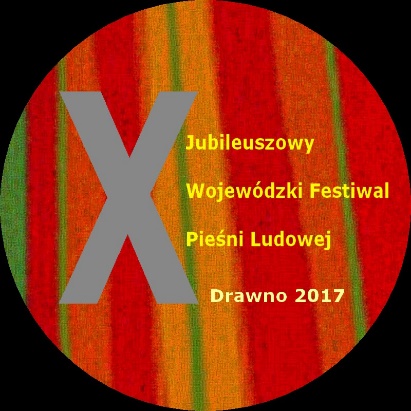 w X Wojewódzkim Festiwalu Pieśni Ludowej- Drawno 2017L.p.Nazwa zespołuRepertuar1.Ludowy Zespół Śpiewaczy ,,DĄBRÓWKA” z Dębogardu,,Kalina, kalina”,,Wczera nedelia bola”,,Czy ci nie żal”2.Zespół wokalny ,,SENIORITKI”  z Pełczyc,,Ach po coś mnie moja mamo”,,Tam za lasem”,,Serce moje”3.Zespół śpiewaczy z kapelą ,,DARSKOWIACY” z Darskowa,,Ja do ciebie chciałbym chodzić”,,Zagraj mi muzyczko”,,Oj stary jo se stery”4.Zespół  wokalno- muzyczny ,,DOBROWIANKI” z Dobrowa,,Nasze Dobrowo”,,Matuś moja”,,Dobrowo nasza wieś”5.Zespół wokalny ,,GRUPA MY” z Choszczna,,Kareta złota”,,Siadła Pszczółka”,,Modry len”6.Zespół wokalno- muzyczny ,,SWOJACY” z Mirosławca,,Na ludowo”,,Wspomnienia”,,Kiedy kapela”7.Chór ,,POGODNA JESIEŃ” z Choszczna,, Laura i Filon”,,W polu grusza stoi”,,Szła dziewczyna przez las”8.Zespół wokalno- muzyczny ,,SŁONECZKO” z Niemicy,,W dolinie na łące”,,Oj łetiky husonky”,,Kiedy słońce wstaje”9.Zespół wokalno- muzyczny ,,KALINA” z Kobylanki,,Jezioro, jezioro”,,Dębina”,,Miedwianka chuliganka”10.Zespół wokalno- muzyczny ,,GRANOWIANKI” z Granowa,,Świeci miesiąc, świeci”,,Zagraj mi muzyczko”,,Pod zielonym dębem”11.Zespół wokalno- muzyczny ,,DRAWICZANKI” z Drawna,,Góralska zabawa”,,Hopa Cupa”,,Powiedz mi miły”12.Ludowy Zespół Śpiewaczy ,,TRZECH” z Koszalina,,Debreczyn”,,Czom, czom, czom”,,Wiatr stepowy”13.Zespół  śpiewaczy ,,RECZANIE” z Recza,,Ja do lasu nie pojadę”,,Cyganeczka Zosia”,,Bando bando”14.Zespół śpiewaczy ,,LIPKA” z Kobylanki,,Mój świerku”,,Czerwonem zasiała”,,Ka, ka, ka, Kasiu”15.Zespół wokalno- muzyczny ,,16-ty POŁUDNIK” z Chłopów,,Na skraju w zielonym lesie”,,Czy pamiętasz”,,Jarzębina”16.Zespół wokalno- muzyczny ,,BIERZWNICZANKI” z Bierzwnika,,Spod tego jawora”,,Ty pójdziesz górą”,,Orawa, Orawa”17.Zespół wokalno- muzyczny ,,NASZ DOM” z Koszalina,,Kareta złota”,,Kochaj mnie”,,Tańcz, moja miła”18.Zespół wokalno- muzyczny ,, STAWNIANKI” ze Stawna,,Oj siadaj siadaj”,,Janicek trowe siecze”,,Kum z kumeńką”19.Zespół wokalno- muzyczny ,,JARZĘBINA” z Hanek,,Kochaj mnie”,,Za las chłopcy”,,Nie chodź koło róży”20.Zespół wokalno- instrumentalny ,,OdNOWA” z Czaplinka,,Od wioseczki do wioseczki”,,Tu po tasie”,,Samotny leśny kwiat”21.Zespół wokalno- muzyczny ,,POPOWIANIE” z Popowa,,Płakała leszczyna”,,Przyszła wiosenka”,,Hej Podolinie”22.Zespół wokalny ,,MAŁOLATY” ze Świerczyny,,Czerwone jagody”,,Stoi grusza w polu”,,Zielony mosteczek”23.Chór ,,CON PASSIONE” z Krzęcina,,Cyt, cyt”,,Lipka zielona”,,Mazureczek”24.Zespół wokalny ,,VIOLKI” z Kalisza Pomorskiego,,W moim ogródeczku”,,Idzie dysc”,,Ja do lasu”25.Zespół wokalno- muzyczny ,,SUPER BABKI” z Kolska,,Nieś mnie koniku”,,Nie chodź koło róży”,,Słoneczko na zachodzie”26.Zespół  wokalno- muzyczny ,,SUCHANIANKI” z Suchania,,Chłopcy dzisiaj se godały”,,Uroda, uroda”,,W okienku siedziała”27.Zespół wokalno- muzyczny ,,DOMINIKOWIANKI” z Dominikowa,,Z tamtej strony wody”,,Tam na mostku”,,Cholera”28.Zespół  wokalny ,,MY  EMERYCI” z Kalisza Pomorskiego,,Cyt, cyt”,,Wyleciał ptaszek z Łobzowa”,,Kukułeczka”